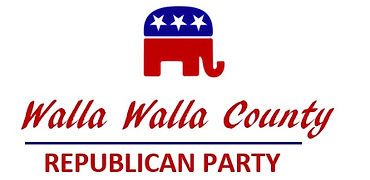 Precinct Committee Officer/ Precinct Captain2022 Appointment ProcessTo be considered, the interested individual must meet the following criteria:Must declare in writing via USP or email their interest in being a PCO/PC.Name, email and phoneMust declare to the Chair they are a member of the Republican Party.Must be a registered voter in the precinct (verified by the Chair).Provide residential addressMust attend three (3) Central Committee meeting from date of declaration.Must submit a small bio/resume including a statement as to why you wish to be involved in the WWGOP and as a PCO/PC.Must be sponsored by a member of the WWGOP (elected PCO/Officer/Elected Official).Encouraged to attend any of the working sub-committee meeting(s) or volunteer at any WWGOP events or functions.If a vacancy occurs in the office of Precinct Committee Officer (PCO) by reason of death, resignation, or disqualification of the incumbent, or because of failure to elect, the respective county chair of the county central committee shall fill the vacancy by appointment. If a precinct committee officer is not available, then a Precinct Captain (PC) may be appointed.  This person acts as a PCO but does not live in the precinct.Questions/CommentsPlease contact Wendi Kregger509-394-0159wwcountygop@gmail.com